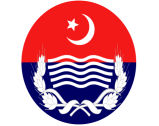 PUNJAB POLICESURPRISE INSPECTION OF POLICE STATION FORM16.	BUILDING 	Police 		               /Government		                          / Private17. Total Strength of Police Station and Front Desk Staff18. POLICE STATION LOCK-UPCONDITION OF LOCK-UP19.	FRONT DESK.			Name of SSA/PSA___________________PCRMS20. 	REGISTERS & RECORDS: 21. ARMOURY / KOT (PR # 22.69) 	Name & Rank of Head Moharrir:								Date of posting: 					 Strength of Moharrir Staff: 		       22.Arms & Ammunition:  Security Equipments:ANTI-RIOT EQUIPMENT:ANTI-RIOT EQUIPMENTS:GENERAL INFORMATION OF ARMORY/KOT:24.	DETAILS OF GUARDS   25.      DETAILS OF GUNMEN:27.	MALKHANA /STORE ROOM FOR CASE PROPERTY (Reg. # 19 – PR # 22.70):		No. of case Properties:			28. 	VEHICLES:29. 	Affixation of particulars of POs at prominent places of Police Station30.	Comparative crime analysis of cases registered during the current and previous year:31.	DETAIL OF UNTRACED CASES32.	DETAIL OF CASES IN WHICH NOT A SINGLE CASE DIARY WAS WRITTEN BY I.Os.  	33.	DETAIL OF HEINOUS CASES, COST OF INVESTIGATION AND NUMBER OF INVESTIGATION CASES PER I.OS 37.	CAUSES OF HEINOUS CRIME & STRATEGY TO COMBAT:__________________________________________________________________________________________________________________________________________________________________________________________________________________________________________38.	EFFECTIVENESS OF BEATS/PERFORMANCE OF BEAT OFFICER:__________________________________________________________________________________________________________________________________________________________________________________________________________________________________________	39.	FIRs REGISTERED ON ORDERS OF JUSTICE OF PEACE U/S 22-A & 22-B: 40. ABSCONDERS & DESERTERS (Reg. # 4, PR # 22.54): 41. RECOVERY OF STOLEN PROPERTY  42. RECOVERY OF ARMS & AMMUNITIONS:RECOVERY OF ALCOHOL & NARCOTICS: VEHICLES TAKEN INTO CUSTODY U/S 550 CR.P.C. & 419-420-468 & 471 PPC:PERFORMANCE METRICES46.	   NEW INITIATIVES:-47.  Implementation Status of Cost Free SOPs of SIPs48. 	NEW INITIATIVE OF SHO TO IMPROVE POLICING: __________________________________________________________________________________________________________________________________________________________________________________________________________________________________________ 49.	MASSALIHATI COMMITTEE: 50.	Messing facility:	●       Messing facility available or not available.●       Clean drinking water in the premises of Police Station available or not available. 51.	LEGAL:	Name of Parvi Officer__________________________	Condition of Parvi Register● 	Prosecution of cases/pendency of Courts:-  	 __________________________________________________________________________________________________________________________________________________________________________________________________________________________________________	52.	WELFARE OF CONSTABULARY(Any Initiative):__________________________________________________________________________________________________________________________________________________________________________________________________________________________________________53.	SHO’s STATEMENT REGARDING PROBLEMS BEING FACED BY THE LOCAL POLICE:____________________________________________________________________________________________________________________________________________________________________________________________________________________________________54.	VIEW OF THE GENERAL PUBLIC REGARDING THE LOCAL POLICE:__________________________________________________________________________________________________________________________________________________________________________________________________________________________________________55.	PROBLEMS AND GRIEVANCES EXPRESSED BY THE POLICE PERSONNEL.__________________________________________________________________________________________________________________________________________________________________________________________________________________________________________56.	REMARKS / RECOMMENDATIONS OF THE INSPECTION OFFICER: ____________________________________________________________________________________________________________________________________________________________________________________________________________________________________SignatureSr No. Description Remarks Name of Police StationName of CircleName of DistrictName of Inspection OfficerDate of InspectionName & Rank of (SHO)Date of  PostingNo. of BeatsName of SDPOLast Surprise Inspection conducted onLast Surprise Inspection conducted by No. of formal Inspections conducted during the current yearName of Incharge InvestigationName of Moharrar Sr No.DescriptionRemarksSr No.DescriptionRemarks1.No. of Rooms/offices 2.No. of Quarters 3.No. of barracks 4.Separate rooms for Ladies staffYes/No5.No. of washrooms 6.washrooms for Ladies staffYes/No7.SHO’s QuarterYes/No8.Generator/UPS Yes/No 9.CCTV Cameras Functional Yes/No10.Back up of CCTV Cameras Yes/No StatusGoodSatisfactoryPoorRemarksCondition of BuildingHeight of Boundary WallCondition of Wash RoomsCondition of Lock – ups.Condition of BarracksCondition of MessCondition of QuartersCondition of Offices/RoomsSecurity of Police StationCategoryIPSIASIHCConst.LCC-IVSSAPSATotalSanctioned StrengthPosted StrengthVacant Strength Detail of Absentees Sr. No. Names of accused arrested FIR No. & offence Date of arrest Sr. No. Name of Illegally detained  in lock up or any other place Address Date of detention Sr. No. Names of females in lock up Address Date of detention Sr. No.DescriptionRemarksAny illegal confinement/torture cell in Jurisdiction of PSMeeting of Inspection Officer with Special Branch regarding any illegal arrest/confinement or torture cellSr. No.DescriptionRemarksCapacity of lock-upProper ventilation of lock-up available or notSurveillance of lock-up through CCTV cameras Duration of CCTV Camera recording availability Control of surveillance system at PS/DPO office/other placeStatusGoodSatisfactoryPoorRemarksCondition of front deskCondition of PCsStaff PerformanceCondition of UPSCondition of GeneratorApplicationsTotal received Disposed offpendingApplicationsSr No.Register /RecordRemarks 1.Register No.01 (FIR Book) PR # 22.47 2.Register No.02 (Station Diary) PR # 22.483.Register No.04 (Absconders & Deserters) PR # 22.54 ●	Part – I (Names of all absconders in cases registered in the home police station) ● 	Part – II (Name of all absconders in cases registered in other Police Stations but residents of or likely to visit the home police station).● 	Part – III (List of Deserters)● 	Part – IV (Names of absconding members of criminal tribes residents or original residents of police station). 4.Register No.8 (A) (Search Slip) PR # 22.58 5.Register No.8 (B) (Parvi) PR # 22.58 6.Register No.9 (Village Crime) PR # 22.59 ●	Part – I (Village Community)●	Part – II (Crime Register) ● 	Part – III (Cases traced to the village)●	Part – III (A) (Visits to the village of persons of doubtful characters i.e. person in bundle ‘A’, persons with entries in part iii/v of home PS and those arrested u/s 55/109 PPC). ●	Part – IV (notes on crime in the village (Confidential). ●	Part – V (Conviction Register)7.Register No.10 (Surveillance) PR # 22.61 8.Register No.11 (Index History Sheets and Personal Files) PR # 22.62 9.Register No.12 (A) (Register of Information Sheets Dispatched) PR # 22.6310.Register No.12 (B) (Register of Information Sheets Received) PR # 22.6311.Register No.16 (Register of Government Officials & Property) PR # 22.67 ● 	Part – I (List of village watchman in the jurisdiction of the police station). ● 	Part – II (List of police officers attached to the police station with dates of appointment and transfer). ● 	Part – III (Register of all Government property in use at police station). ● 	Part – IV (List of all government land in jurisdiction of police station). 12.Register No.19 (The Store Room) PR # 22.70 13.Register No.21 (File Book of Road Certificates) PR # 22.72 14.Categorization of POs (Category A, B, C) 15.Register of persons at 4th Schedule. Sr.#CategoryG-3G-3LMGAUGMP-5MP-5SMGChine 7.62mmChine 7.62mmShot GunShot GunRev: 38Rev: 38Pistol 9mmPistol 9mm303303SemiAutomaticSemiAutomaticAny otherAny other1.Weapon Allotted2.Damaged3.Stolen 4.Replaced/changed5.Missing6ReplicaAMMUNITIONSAMMUNITIONSAMMUNITIONSAMMUNITIONSAMMUNITIONSAMMUNITIONSAMMUNITIONSAMMUNITIONSAMMUNITIONSAMMUNITIONSAMMUNITIONSAMMUNITIONSAMMUNITIONSAMMUNITIONSAMMUNITIONSAMMUNITIONSAMMUNITIONSAMMUNITIONSAMMUNITIONSAMMUNITIONSAMMUNITIONSAMMUNITIONSAMMUNITIONS1. Allotted2.Used during the year3.Present Sr.CategoryBullet Proof JacketsBullet Proof HelmetNVDsNVGsBi-nocularsCCTV CamerasLED JammerMobile Phone JammerWalk Through Gate1.Allotted2.Available3.DifferenceSr.CategoryExplosive Detectors Hand held Metal Detector Under Vehicle Search MirrorUnder Carriage MirrorUnder vehicle Inspection SystemMines Detector Any other 1.Allotted 2.Available 3.DifferenceSr. #CategoryGas GunLong Range ShellShort Range ShellSmoke GrenadesGas GrenadesVery Light PistolVery Light CartridgesAny Other1Weapon Allotted2Ammo: Used during the year3Weapons availableSr. #CategoryShieldTear Gas MasksHelmetsAnti-Riot JacketsChest GuardShin GuardArms GuardLathiesPolo SticksAny Other1.Allotted2.Available3.Difference StatusGoodSatisfactoryPoorRemarksCondition of Kot Condition of WeaponsCondition of Ammunition Condition of Anti Riot EquipmentMaintenance of Register of Rifles issued PR – 6.9 Security of Kot. Sr. #Place/ Point/ InstallationStrengthStrengthStrengthStrengthStrengthStrengthStrengthSr. #Place/ Point/ InstallationSanctionedSanctionedSanctionedUn-SanctionedUn-SanctionedUn-SanctionedTotalSr. #Place/ Point/ InstallationU/SL/SSub-TotalU/SL/SSub-TotalSr. #Name of official/ personalityStrengthStrengthStrengthStrengthStrengthStrengthStrengthSr. #Name of official/ personalitySanctionedSanctionedSanctionedUn-SanctionedUn-SanctionedUn-SanctionedTotalSr. #Name of official/ personalityU/SL/SSub-TotalU/SL/SSub-Total-26. Mobile Patrolling PlanEFFECTIVEINEFFECTIVEStatusGoodSatisfactoryPoorRemarksCondition of MalkhanaCondition of case propertyProper tagging of case property Register of case property Security of case propertySrCategoryNosModelOn RoadOff RoadFuel QuotaAllotted to12345TotalTotalYearReportedAdmittedChallanedIncomplete ChallanChallan u/s 512 Cr. P.C.Cancelled  casesInterim Challan submitted in 17 days time periodConvictedAcquittedUntracedFiledUnder TrialUnder investigationPrevious yearCurrent yearDifference Sr.Case FIR No.U/sName of I.OsDate of last case diaryRemarks/RecommendationsSr.Case FIR No.Date of FIRU/sName of I.OsRemarks/RecommendationsSr.Total under investigation cases Heinous Cases Cost of investigation Paid or not Number of investigation cases per I.Os Remarks/RecommendationsSr. #FIR No./dateSections of LawCancelled or Challaned Reason of non-registration through PSYearProclaimed OffendersProclaimed OffendersProclaimed OffendersCourt AbscondersCourt AbscondersCourt AbscondersMilitary DesertersMilitary DesertersMilitary DesertersYearDeclaredArrestedRemainingDeclaredArrestedRemainingDeclaredArrestedRemainingPreviousCurrent DiffSr.FIR No.U/sName of I.OsDetail of stolen propertyDetail of recovered stolen propertyCurrent position of recovered property Remarks/RecommendationsYear WEAPONS / EXPLOSIVESWEAPONS / EXPLOSIVESWEAPONS / EXPLOSIVESWEAPONS / EXPLOSIVESWEAPONS / EXPLOSIVESWEAPONS / EXPLOSIVESWEAPONS / EXPLOSIVESWEAPONS / EXPLOSIVESWEAPONS / EXPLOSIVESWEAPONS / EXPLOSIVESWEAPONS / EXPLOSIVESYear LMGK/ KoveRifleRev/ PistolShot GunDag-gerKnuckle BraceCartridges / BulletsGrenadesIEDOthersPreviouscurrentDifferenceDifferenceYearHeroineCharasOpiumCrystalAlcoholOthersPreviouscurrentDifferenceYearMotor CarJeepVanTruckBusMotor CyclesAny other TypePreviouscurrentDifferenceSr. NoSource of complaints.Total complaintsFiledAction/FIR recommendedUnder ProcessDisposed OffPending1PMDU217873Open Court4CMS5MiscellaneousSr No.DescriptionsRemarks1.Reception Rooms2.Complaint Management System (CMS)3.Police Station Record Management System (PSRMS)4.Criminal Record Management System (CRMS)5.Human Resource Management Information System (HRMIS)6.Anti Vehicle Lifting System AVLS7.Tenant Registration System.8.Hotel Eye9.Stolen and Recovered Vehicles Management System- (SRVMS)10.Investigation Toolkit11.Handheld Biometric Devices for VerificationSr. #                                         Cost Free SOPs of SIPsRemarksRemarks1.Complaint Management Yes Noa.Recording of entry of every person in a register placed at the reception of police station. b.E-Tag issued to every complainant. c.Every 15 calls tagged in CMS.d.The prescribed timelines for disposal of complaints are being followed. e.The complainants be provided the name and the contact No. Of the enquiry officer.f.The Brochure of the timelines are being provided to the Complainant.g.Enquiry officer has the check list with him for the disposal of the complaint.h.In case of lost report of the financial document, an affidavit is being received from the complainant. 2.Registration of FIR.a.The timeline of registration is being followed. b.A message is being sent to the complainant about the registration of FIR, Sections of offense and name of Investigation Officer.3.Dissemination of schedule of inquiries and investigation.a.The schedule of inquiries and investigation are being pasted on the reception of the PS as well as on the website.a.Police Officers call the parties to the Police Station when IOs are available. 4.Investigation of the offensesa.The enclosed SOPs of the Investigation of offenses/cases are being followed.5.Arrest of Accused a.Raid form are being filled by the IO and duly attested by the SHO to ensure preparedness for the arrest of accused.a.In case of raid for the arrest of the PO wanted in cases of ATA or multiple murders the form is being attested by the concerned DSP.b.Custody form of all the accused is being duly completed.c.Bail is being granted in bailable offenses.6.Police Station Management a.Area of PS into beats and resources are being distributed accordingly. a.Beat books are maintained. a.Beat books once a week are being signed by the SHO to ensure updation of data. b.White board is affixed out side the lockups on which name and offense of the persons in custody is being written Moharrar is responsible for updating it.c.Cameras installed in lockups, SHO Office and front desk are operational.d.Biometric attendance is being made by all officers.When an officer leaves he enters his amad/rawangi in the daily diary. e.SHO is giving morning briefing to all the officers. f.Buddy system is being strictly followed. g.Entries in the online daily diary are made in real time.h.SHO is giving a weekly certificate of completion of record to the SDPO.7.Front desk Management a.Duty is being performed in 03 shifts.b.Provision of online connectivity, AC and water Dispenser are being ensured by the SHO.c.Guide Constable is appointed in the PS to assist people in the PS to get their issued resolved.MembersCases resolvedCases pendingEffectivenessRemarks